INSCRIPCIÓN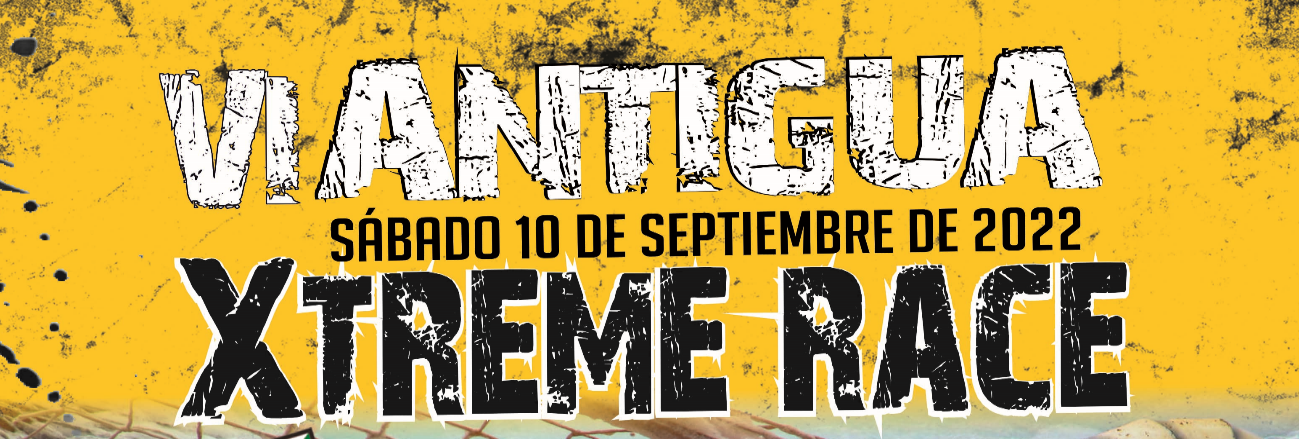 MODALIDAD OBSTÁCULOS (MAYORES 15 AÑOS).Datos del Corredor:    Nombre y apellidos:______________________________________    D.N.I.:__________________  Fecha de Nacimiento:___-___-_____   Teléfono de contacto:_____________ Código Postal:___________    Domicilio:_______________________________________________    Municipio:__________________Provincia:____________________    Talla de Camiseta:______Datos de persona de contacto en caso emergencia:    Nombre y apellidos:______________________________________    Teléfono:________________ Manifiesto el total conocimiento de la actividad a desarrollar el próximo día 10 de Septiembre de 2022, en el evento VI ANTIGUA XTREME RACE , así como he leído y acepto  su reglamento y condiciones de participación, absolviendo de cualquier responsabilidad a los organizadores, voluntarios y/o patrocinadores del evento por cualquier daño físico y/o material que ocurra, o que esté causado antes, durante o después del evento, incluyendo entrenamiento. También manifiesto que:       - Conozco y acepto el reglamento de la prueba       - Me encuentro en condiciones físicas óptimas para afrontar la prueba       - Permito el libre uso del nombre e imágenes audiovisuales en medios de comunicación (radio, televisión, prensa escrita, webs) que estén relacionados con la prueba De acuerdo, firma de conformidad el presente escrito (sólo el corredor) En Fuerteventura a 24 de AGOSTO  de 2022Fdo:……………………………………………………